Комплекс основных характеристик программыПояснительная запискаНастоящая образовательная программа по английскому языку предназначена для детей младшего школьного возраста, которые только начинают изучать английский язык, и направлена на формирование у них положительной познавательной мотивации, закладывает основу для последующего формирования универсальных учебных действий, саморазвития и самосовершенствования, которые в будущем позволят чувствовать себя комфортно в современном многонациональном обществе. В современное время наиболее перспективной профессиональной средой является сфера информационных технологий и программирования, для более глубокого понимания которой необходим английский язык. Дополнительная общеобразовательная общеразвивающая программа «Happy English» закладывает основы для его изучения.    Направленность программы – социально-гуманитарная. Перечень нормативных правовых актов и государственных документов Основанием для проектирования и реализации данной общеразвивающей программы служит перечень следующих документов: 1.Федеральный закон от 29.12.2012 № 273-ФЗ (ред. от 31.07.2020) «Об образовании в Российской Федерации» (с изм. и доп., вступ. в силу с 01.09.2020); 2.Федеральный закон от 24.07.1998 № 124-ФЗ «Об основных гарантиях прав ребёнка в РФ»;3.Федеральный закон от 21.11.2011 №323-ФЗ «Об основах охраны здоровья граждан в Российской Федерации»;4.Приказ Министерства просвещения России от 09.11.2018 г. № 196 «Об утверждении Порядка организации и осуществления образовательной деятельности по дополнительным общеобразовательным программам»;5.Приказ Министерства просвещения Российской Федерации от 30.09.2020 г. №533 «О внесении изменений в порядок организации и осуществления образовательной деятельности по дополнительным общеобразовательным программам, утвержденный приказом министерства просвещения Российской Федерации от 09.11.2018 г. №196»;6.Приказ Министерства просвещения Российской Федерации от  03.09.2019 г. № 467 «Об утверждении Целевой модели развития региональных систем дополнительного образования детей» ред. от 02.02.2021г.;7.Приказ Министерства труда и социальной защиты Российской Федерации от 22.09.2021г. № 652н «Об утверждении профессионального стандарта «Педагог дополнительного образования детей и взрослых»;8.Приказ Министерства образования и науки Российской Федерации  от 09.01.2014 г. №2 «Об утверждении Порядка применения организациями, осуществляющими образовательную деятельность, электронного обучения, дистанционных образовательных технологий при реализации образовательных программ»;9.Письмо Министерства образования и науки РФ от 18.11.2015г. № 09–3242. «О направлении Методических рекомендаций по проектированию дополнительных общеразвивающих программ (включая разноуровневые)»;10.Распоряжение Правительства Свердловской области № 646-РП от 26.10.2018 «О создании в Свердловской области целевой модели развития региональной системы дополнительного образования детей»;11.Положением о дополнительных общеобразовательных общеразвивающих программах государственного автономного нетипового образовательного учреждения Свердловской области «Дворец молодёжи», утвержденного приказом ГАНОУ СО «Дворец молодёжи» от 29.11.2018г. №593-Д;12.Постановление Главного государственного санитарного врача РФ от 28.09.2020г. № 28 «Об утверждении СанПиН 2.4.3648-20 «Санитарноэпидемиологические требования к организациям воспитания и обучения, отдыха и оздоровления детей и молодежи».13.Стратегия развития воспитания в Российской Федерации на период до 2025 года (утверждена распоряжением Правительства РФ от 29.05.2015 № 996-р «Об утверждении Стратегии развития воспитания в Российской Федерации на период до 2025 года»);14.Концепция развития дополнительного образования детей до 2030 года, утверждена распоряжением Правительства Российской Федерации от 31.03 2022г № 678-р;15.Государственная программа Российской Федерации «Развитие образования» (утверждена Постановлением Правительства РФ от 26.12.2017 № 1642 (ред. от 22.02.2021) «Об утверждении государственной программы Российской Федерации» Развитие образования;16.Методические рекомендации по созданию и функционированию центров цифрового образования «IT-куб» (утверждены распоряжением Министерства просвещения Российской Федерации от 12 января 2021 г. № Р-5).1.1.3. Актуальность Программа «Happy English» заключается в том, что она отражает требования и актуальные тенденции образования в целом.Программа имеет практическую направленность с ориентацией на реальные потребности, соответствующие возрасту обучающегося; охватывает как теоретическое направление (в виде знаний по грамматике, лексике, фонетике и пр.), так и вопросы практического использования полученных знаний при решении задач из различных областей знаний; ориентирована на современный английский язык, который используется в XXI вв.Практическая значимость курса заключается в том, что он способствует более успешному овладению знаниями и умениями по направлению «Happy English» через развитие самостоятельности обучающихся и оптимизацию средств и методов обучения.Знания и умения, приобретенные в результате освоения курса, могут быть использованы обучающимися при обучении в школе, при решении собственных задач, а также могут служить базой для дальнейшего изучения английского языка.1.1.4. Отличительные особенности общеразвивающей программы «Happy English» в том, что она является практико-ориентированной. Освоение подростками навыков по использованию языка происходит в процессе практической и самостоятельной работы. Это позволяет обучающимся получать не только теоретические знания в области языка, но и уверенно овладевать им, что поможет обучающимся самоопределиться и выстроить траекторию личностного роста в современном информационном обществе.В программу заложен принцип модульности, которая обеспечивает вариативность обучения. Модуль – структурная единица образовательной программы, имеющая определенную логическую завершенность по отношению к результатам обучения. Каждый модуль состоит из кейсов (не менее двух), направленных на формирование определённых компетенций (hard и soft). Результатом каждого кейса является «продукт» (групповой, индивидуальный), демонстрирующий сформированность компетенций.Кейс включает набор специально разработанных учебно-методических материалов. Кейсовые «продукты» могут быть самостоятельным проектом по результатам освоения модуля, или общего проекта по результатам всей образовательной программы. Модули и кейсы различаются по сложности и реализуются по принципу «от простого к сложному». По содержанию модули делятся на предметные (непосредственно связанные с областью знаний), общеразвивающие (направленные на формирование познавательных, коммуникативных компетенций).Программное содержание каждого последующего модуля опирается на сформированные знания и умения предыдущего, предполагает их расширение, углубление, а также вносит значительный элемент новизны.1.1.5 Адресат общеразвивающей программыНа обучение по программе «Happy English» принимаются все желающие из числа уникального контингента первого года обучения.Формы занятий групповые, количество обучающихся в группе – 
10–14 человек. Состав групп постоянный.Место проведения занятий: г. Екатеринбург, ул. Чемпионов 11.Возрастные особенности группВыделенные нами возрастные периоды при формировании групп:–8 лет – детство. Созревание психических и физиологических структур головного мозга. Становление готовности к систематическому учебному труду. Стремление к гармонии в отношениях со сверстниками и взрослыми, диалоговому контакту с ними. Превосходство над ребёнком со стороны взрослого или сверстника приводят его к ощущениям собственной неполноценности. Управление эмоциями и активностью детей осуществляется через создание ситуации успеха. Дисциплинарные способы воздействия на ребёнка блокируют процессы его личностного развития. Учение и обучение – обеспечивают ведущую роль в умственном развитии детей. В работе с данной возрастной группой главная функция педагога сводится к гармонизации всех видов отношений ребёнка в процессе его умственного развития, или учение и обучение в условиях гармоничных отношений. Так достигается полнота психофизиологического развития в период детства.– 9–11 лет – предподростковый период. Накопление ребёнком физических и духовных сил. Стремление утвердить себя (как результат приобретённого опыта социальных отношений). Приоритетная ценность – нравственное отношение к себе: доброта, забота, внимание. Возраст, который является самым важным для развития эстетического восприятия, творчества и формирования нравственных отношений к жизни. Благоприятный возраст для развития способностей к рефлексии. Высокая потребность в признании своей личности взрослыми, стремление к получению от них оценки своих возможностей. Задача педагога – регулярно создавать повод для этих проявлений каждому ребёнку. Например, периодическая презентация достижений детей их родителямСодержание программы учитывает возрастные психологические особенности детей 8–11 лет, которые определяют выбор форм проведения занятий с обучающимися. На данном этапе ведущей для ребёнка становится учебная деятельность. Этот возраст характеризуется тем, что происходит перестройка познавательных процессов ребёнка: формируется произвольность внимания и памяти, мышление из наглядно-образного преобразуется в словесно-логическое и рассуждающее, формируется способность к созданию умственного плана действий и рефлексии.Однако игра в этом возрасте продолжает занимать второе по значимости место после учебной деятельности (как ведущей) и существенно влиять на развитие детей. Развивающие игры способствуют самоутверждению детей, развивают настойчивость, стремление к успеху и другие полезные мотивационные качества, которые могут им понадобиться в их будущей взрослой жизни. В таких играх совершенствуется мышление, действия по планированию, прогнозированию, взвешиванию шансов на успех, выбору альтернатив и т. д.1.1.6. Режим занятий, объём общеразвивающей программы: длительность одного занятия составляет 2 академических часа, периодичность занятий 2 раза в неделю.1.1.7. Срок освоения общеразвивающей программы определяется содержанием программы и составляет 1 год (144 часа).1.1.8. Формы обучения и виды занятий: сочетание очной и очно-заочной форм образования с применением электронного обучения и дистанционных образовательных технологий (Закон №273-Ф3, гл.2, ст.17, п.2.). Основной тип занятий – комбинированный, сочетающий в себе элементы теории и практики. Большинство заданий курса выполняется групповом или индивидуальном формате. Также программа курса включает формы работы с помощью персонального компьютера и программных средств.Каждая тема курса начинается с постановки задачи – характеристики предметной области, которую предстоит изучить. С этой целью педагог проводит демонстрацию презентации, а также результат работы. Закрепление знаний проводится c помощью отработки умений самостоятельно решать поставленные задачи, соответствующие минимальному уровню планируемых результатов обучения. Основные задания являются обязательными для выполнения всеми обучающимися группы. При этом обучающиеся не только формируют новые теоретические и практические знания, но и приобретают новые технологические навыки. Методика обучения ориентирована на индивидуальный подход. Для того, чтобы каждый подросток получил наилучший результат обучения, программой предусмотрены индивидуальные задания для самостоятельной работы на домашнем компьютере. Такая форма организации обучения стимулирует интерес обучающегося к предмету, активность и самостоятельность обучающихся, способствует объективному контролю глубины и широты знаний, повышению качества усвоения материала обучающимися, позволяет педагогу получить объективную оценку выбранной им тактики и стратегии работы, методики индивидуального обучения и обучения в группе, выбора предметного содержания.Для самостоятельной работы используются разные по уровню сложности задания. Количество таких заданий в работе может варьироваться.В ходе обучения проводится промежуточное тестирование по темам для определения уровня знаний обучающихся. Выполнение контрольных заданий способствует активизации учебно-познавательной деятельности и ведёт 
к закреплению знаний, а также служит индикатором успешности образовательного процесса.По типу организации взаимодействия педагогов с обучающимися при реализации программы используются личностно-ориентированные технологии, технологии сотрудничества.Реализация программы предполагает использование здоровьесберегающих технологий.Здоровьесберегающая деятельность реализуется:через создание безопасных материально-технических условий;включением в занятие динамических пауз, периодической смены деятельности обучающихся;контролем соблюдения обучающимися правил работы на ПК;через создание благоприятного психологического климата в учебной группе в целом.По уровню освоения программа общеразвивающая – «Стартовый уровень». Модуль 1 предполагает использование и реализацию общедоступных и универсальных форм организации материала, минимальную сложность предлагаемого для освоения содержания программы.К концу обучения на стартовом уровне обучающиеся получат практические и теоретические знания по английскому языку на начальном уровне.Модуль 2 предполагает использование и реализацию таких форм организации материала, которые допускают освоение специализированных знаний и языка, гарантированно обеспечивают трансляцию общей и целостной картины в рамках содержательно-тематического направления программы.По окончании модулей 1 и 2 проводится промежуточный мониторинг образовательной деятельности (Приложение 2). К концу обучения у обучающихся происходит формирование компетенций по применению английского языка в научно-технической сфере; формирование поисково-исследовательских, творческих, интеллектуально-деятельностных умений и навыков; приобретение теоретических знаний и формирование практических навыков по применению английского языка в научно-технической сфере.Программа знакомит с основами английского языка. Также она позволяет осветить углубленные моменты с практической стороны.Осваивая данную программу, обучающиеся будут овладевать навыками востребованных на рынке труда специальностей.Содержание программы учитывает возрастные психологические особенности детей 8–11 лет, которые определяют выбор форм проведения занятий с обучающимися. На данном этапе ведущей для ребёнка становится учебная деятельность. Этот возраст характеризуется тем, что происходит перестройка познавательных процессов ребёнка: формируется произвольность внимания и памяти, мышление из наглядно-образного преобразуется в словесно-логическое и рассуждающее, формируется способность к созданию умственного плана действий и рефлексии.Однако игра в этом возрасте продолжает занимать второе по значимости место после учебной деятельности (как ведущей) и существенно влиять на развитие детей. Развивающие игры способствуют самоутверждению детей, развивают настойчивость, стремление к успеху и другие полезные мотивационные качества, которые могут им понадобиться в их будущей взрослой жизни. В таких играх совершенствуется мышление, действия по планированию, прогнозированию, взвешиванию шансов на успех, выбору альтернатив и т. д.Педагогическая целесообразность программы «Happy English» заключается в том, что она способствует расширению кругозора детей и углублению в культуру изучаемого языка путем привлечения новых аутентичных материалов, отвечающим возрастным особенностям и интересам обучающихся; вводит культурологический, страноведческий компонент; использует современные разговорные формы, клише, что в свою очередь делает программу педагогически целесообразной.Модуль 1 предполагает использование и реализацию общедоступных и универсальных форм организации материала, минимальную сложность предлагаемого для освоения содержания программы.Модуль 2 предполагает использование и реализацию таких форм организации материала, которые допускают освоение специализированных знаний и языка, гарантированно обеспечивают трансляцию общей и целостной картины в рамках содержательно-тематического направления программы.Осваивая данную программу, обучающиеся будут овладевать навыками востребованных на рынке труда специальностей.1.2. Цель и задачи программыЦель программы: Обучение коммуникативным навыкам (говорение, письмо, чтение, аудирование) на английском языке в рамках тематики данной программы, расширение английского словарного запаса с учётом возможностей и потребностей младших школьников.Для успешной реализации поставленной цели необходимо решить ряд педагогических, развивающих и воспитательных задач.Задачи:Обучающие:постановка звуков (вводно-фонетический курс);овладение лексикой по основным разговорным темам;овладение знаниями, умениями и навыками (далее – ЗУН) по аудированию в объёме, достаточном для понимания команд учителя по ведению занятия, вопросов в пределах основных разговорных тем, аудиоматериалов, соответствующих уровню воспитанников и исполняемых диктором или педагогом в нормальном темпе;овладение навыками монологической и диалогической устной речи на основе подсознательного понимания законов иностранного языка; ознакомление со звукобуквенной системой английского языка;развитие мотивации к дальнейшему изучению иностранного языка.Развивающие:развивать навыки при работе с иноязычным текстом; развивать мотивацию к занятиям английским языком; развить коммуникативные умения воспитанников, способствовать осознанию ими иностранного языка как инструмента познания мира и средства общения;сформировать у детей разного возраста представления о жизни их зарубежных сверстников. Способствовать накоплению учащимися знаний о жизни других народов, их культуре, науке, искусстве.Воспитательные:способствование укреплению уверенности ребенка в себе и своих силах;развитие личностных качеств – трудолюбия, ответственности, прилежания, коммуникативности, креативности, мобильности, самостоятельности, толерантности;воспитание этики групповой работы;воспитание отношений делового сотрудничества, взаимоуважения;развитие основ коммуникативных отношений внутри проектных групп 
и в коллективе в целом;воспитание ценностного отношения к своему здоровьювоспитать гармонически развитую и образованную личность;дать представление о культуре, истории и традициях стран изучаемого языка, о роли родного языка и культуры в сравнении с культурой других народов;привить доброжелательное отношение к окружающим, способствовать воспитанию хороших манер и вежливого поведения; развивать чувства дружбы и интернационализма.3. Содержание общеразвивающей программыУчебный план (по модулям)Содержание учебного планаСТАРТОВЫЙ УРОВЕНЬМодуль 1.	 Тема 1. Вводное занятиеТеория: Техника безопасности и инструктаж.Практика: Входной контроль в формате устного опроса.Тема 2. ЗнакомствоТеория: Буквы и звуки. Правила чтения. Практика: Буквы и звуки. Правила чтения. Лексика, речевые образцы. Say hello! What’s your name?Тема 3. Цифры и числительныеТеория: Счет до 20. Множественное число вещей. Количественные и порядковые числительные. Особенности нуля. Практика: Счет до 20. Аудирование. Игра “Найди цифру”.Тема 4. МестоименияТеория: Тренировка личных, притяжательных и возвратных местоимений. Отработка правильного произношения. Практика: Составление предложений с использованием местоимений. Игра “Кому принадлежит предмет?”.Тема 5. ГлаголыТеория: Простые и сложные глаголы. Отработка речи. Частица “to”. Отсутствие множественного числа у глаголов. Практика: Составление предложений “объект+действие”.Тема 6. Предлоги места, предлоги времени, предлоги направленияТеория: Предлоги at, on, in. Артикль the. Практика: Заполнить пропуски в предложениях. Аудирование.Тема 7. СемьяТеория: Введение лексики: mother, father, sister, brother, grandmother, grandfather. Выражения “I have got a brother, I have no sister”, речевого образца “All together!”.Практика: Работа над произношением.Тема 8. Части тела и лицоТеория: Введение существительных, обозначающих части тела.Практика: Настольная игра “Собери человечка”, “Нарисуй обезьянку”, игры-загадки.Тема 9. Чувства и эмоцииТеория: Структура утвердительных предложений. Особенности образования 3 лица единственного числа глаголов в Present Simple. Практика: Безличные предложения. Отработка правильного произношения. Игра “Покажи эмоцию”.Тема 10. ЦветаТеория: Названия цвета. Интерактивное приложение. Оборот «have got».Практика: Названия цвета. Песня. Red, blue, and yellow. A colourful house. Тема 11. ОдеждаТеория: Лексика по теме: «Одежда». Употребление предлогов. Использование цветов.Практика: Диалог на тему “Что мы носим в различные времена года”. Игра “Отгадай по описанию”. In my clothes cupboard. Mary goes shopping. People in our street. Тема 12. ЖивотныеТеория: Введение существительных, обозначающих названия зверей, глагол «have», знакомство с неопределённым артиклем.Практика: Игра “ZOO”. Работа над презентацией “My favorite animal” и её представление. Тема 13. Фрукты и овощиТеория: Введение существительных, обозначающих название фруктов и овощей: «cabbage, carrot, apple, pear, orange, etc», прилагательных, обозначающих форму предметов, вкусовые качества: «spicy, sweet etc».Практика: Игра “Собираем продуктовую корзину”, “Съедобное - несъедобное”. “The apple is red and round”.Тема 14. Еда и напиткиТеория:  Лексика по теме Food and Drinks. Значение и употребление оборота «a lot of» в единственном числе с неисчисляемыми существительными и во множественном числе с исчисляемыми существительными. Повторение глаголов.Практика: Употребление оборота «a lot of» в единственном числе с неисчисляемыми существительными и во множественном числе с исчисляемыми существительными. What’s on the menu? Food I really like. My favorite food day.Тема 15. ТранспортТеория: Введение существительных, обозначающих транспорт: a bus, a car, a train, a plane, a ship, a boat. Тренировка “I like to travel by…”. Present Continuous. Tense.Практика: Рассказ “Путешествие”, игра “Поле чудес”. Рисование детьми картинок по теме “Транспорт”.Тема 16. ШколаТеория: Лексика (pen, pencil, school, book, ruler, eraser, copy-book ect). Грамматика. Аудирование. Повторение глаголов и предлогов.Практика: Сюжетно-ролевая игра “At school”Тема 17. Мой домТеория: Лексика по теме. Грамматика и речевые образцы. Повторение глаголов. Конструкции there is… there are… Предложения в Present Simple Tense.Практика:Тема 18. Повторения модуля 1Теория: Повторение материала. Интерактивные задания.Практика: Итоговое тестирование по Модулю 1. Модуль 2.Тема 19. Вводное занятиеТеория: Техника безопасности и инструктаж.Практика: Входной контроль в формате устного опроса.Тема 20. Расскажи мне о себеТеория: Активизация приобретённых умений и навыков. Введение глаголов «read, write, draw, sing, dance ect», модального глагола «can».Практика: Составление рассказа о себе из 8-10 фраз, составление диалогов по теме.Тема 21. Время суток, дни недели, месяцыТеория: Счет до 20. Множественное число вещей. Количественные и порядковые числительные. Особенности нуля. Практика: Счет до 20. Аудирование. Игра “Найди цифру”.Тема 22. МестоименияТеория: Тренировка указательных, вопросительных, отрицательных, неопределенных местоимений. Отработка правильного произношения. Практика: Составление предложений с использованием местоимений. Игра “Кому принадлежит предмет?”.Тема 23. ГлаголыТеория: Модальные глаголы и глаголы-связки. Отработка речи.Практика: Составление предложений “объект+действие”.Тема 24. Прилагательные. Степени сравнения прилагательных.Теория: Лексика. Степени сравнения прилагательных: положительная (Positive), сравнительная (Comparative) и превосходная (Superlative). Повторение глаголов и цветов.Практика: Степени сравнения прилагательных: положительная (Positive), сравнительная (Comparative) и превосходная (Superlative). Игра “Опиши предмет”Тема 25. Простые, производные и сложные союзы.Теория: Изучение и использование союзов: простых (and, or, but, if ect), производных (because, until ect), сложных (whenever, however ect).Практика: Работа над произношением. Заполнение пропусков в предложениях. Аудирование.Тема 26. Семья и родственникиТеория: Введение лексики relative, grandparents, aunt, uncle ect. Практика: Расскажи о своей семье. Отработка грамматики.Тема 27. Части тела и лицо.Теория: Повторение ранее изученных слов по теме. Введение новой лексики brows, eyelashes, lips, teeth, finger, stomach, bone ect. Практика: Отработка правильного произношения. Соотнесение картинки и слова. Игра на внимание. Тема 28. Проявление чувств и эмоций.Теория: Введение новой лексики afraid, amazing, anger, calm, lonely, lazy, unhappy ect. Интерактивное приложение. Практика: Соотнесение картинки и слова. Отработка грамматики. Игра “Угадай мои чувства”.Тема 29. Растения и животныеТеория: Лексика по теме: flora and fauna, duck, rooster, sparrow, domestic animal, wild animal, plant, forest, sea, grass, flower ect. Употребление предлогов. Использование цветов.Практика: Составление предложений с использованием  изученных местоимений, прилагательных, глаголов и животных. Игра “Где я живу?”. Игра “Дикое или домашнее животное”. Тема 30. Продуктовый магазин.Теория: Повторение слов из тем “Фрукты и овощи”, “Еда и напитки”. Введение лексики: grocery, mall, market, bakery, discount, sale, checkout, trolley ect. Повторение глаголов и предлогов.Практика: Игра “In the shop…”. Игра в парах.Тема 31. Столовые кухонные приборы и принадлежности.Теория: Введение новой лексики: spoon, fork, knife ect. Грамматика и речевые образцы. Практика: Игра “На кухне”, “Чем это есть?”. Тема 32. ПрофессииТеория: Практика: Тема 33. Улица, город, странаТеория: Лексика по теме: street, city, town, downtown, country. Некоторые страны на английском. Речевая конструкция Where are you from? Система личных местоимений. Спряжение глагола to be.Практика: Отработка глаголов. Речевая конструкция Where are you from? Рассказ “Путешествие”.Тема 34. Повторение модуля 2Теория: Повторение материала. Интерактивные задания.Практика: Итоговое тестирование по Модулю 2. Аудирование.  1.4. Планируемые результатыПредметные результаты: устанавливать контакт (знакомиться, приветствовать, отвечать на приветствие, расспросить о самочувствии, прощаться);расспросить / сообщить информацию о себе, семье, друге, животном, увлечении, планах на будущее и т.д.;выражать отношение к воспринятой информации (благодарить, извиняться, выражать согласие / несогласие, желание, отказ, одобрение / неодобрение по поводу чего-либо;описать человека, предмет;представить рассказ, называя его действующих лиц, время и место действия, излагая сюжетную линию;овладеть навыком установления графемно-фонемных соответствий, необходимых в дальнейшем для чтения;уметь догадаться о значении незнакомых слов с помощью контекста или иллюстраций;уметь предвосхищать содержания текста;уметь писать заглавные и строчные буквы алфавита и изученные структуры, знать основы пунктуации.Личностные результаты:формирование ответственного отношения к учению, готовности и способности обучающихся к саморазвитию и самообразованию;формирование универсальных способов мыслительной деятельности (абстрактно-логического мышления, памяти, внимания, творческого воображения, умения производить логические операции);развитие опыта участия в социально значимых проектах, повышение уровня самооценки благодаря реализованным проектам;формирование коммуникативной компетентности в общении и сотрудничестве со сверстниками в процессе образовательной, учебно-исследовательской и проектной деятельности;формирование целостного мировоззрения, соответствующего современному уровню развития информационных технологий;формирование осознанного позитивного отношения к другому человеку, его мнению, результату его деятельности;формирование ценности здорового и безопасного образа жизни; усвоение правил индивидуального и коллективного безопасного поведения при работе с компьютерной техникой;знание актуальности и перспектив освоения технического английского языка для решения реальных задач.Метапредметные результаты:работать по предложенным инструкциям и самостоятельно;работать в группе и коллективе; познавательная, творческая, общественная активность; самостоятельность (в т. ч. в принятии решений);умение работать в сотрудничестве с другими, отвечать за свои решения; коммуникабельность; уважение к себе и другим;личная и взаимная ответственность;готовность действия в нестандартных ситуациях.2. Комплекс организационно-педагогических условий 
реализации общеразвивающей программы2.1.Календарный учебный график на 2022-2023 учебный годГод обучения: первый2.2. Условия реализации программы2.2.1. Материально - техническое обеспечениеТребования к помещению:помещение для занятий, отвечающие требованиям СанПин для учреждений дополнительного образования;рабочее место преподавателя (стол, стул) – 1 шт.;компьютерное рабочее место обучающегося (стол, стул) – 12 шт;Шкаф для оборудования;Оборудование:ноутбук преподавателя HP Pavilion Gaming laptop 17 в комплекте;ноутбук обучающегося Lenovo v340-17iwl в комплекте с мышью – 12 шт;Интерактивная панель smart vision DC75-E4с подставкой; Wi-fi роутер keenetic Ultra;магнитно-маркерная доска – 1 шт;колонки2.2.2. Кадровое обеспечениеПрограмма реализуется Тетериной А.М., педагогом дополнительного образования. При реализации программы другим педагогом стоит учитывать, 
что преподавателю необходимо познакомиться с технологией обучения по направлению «Happy English». 
Формы аттестации и оценочные материалыВ процессе освоения учебной программы, предусмотрена система контроля, подведения итогов и определение результативности знаний и умений учащихся (вводный, начальный, текущий, промежуточный и итоговый контроль). Система включает: педагогическое наблюдение, анализ, сравнение, тестирование, опрос, викторины, конкурсы и т.д.Промежуточная аттестация проводится по полугодиям и в конце учебного года. Форма проведения аттестации за первое полугодие: контрольный опрос, творческие задания. В конце обучения учащиеся выполняют итоговую работу.По окончании обучения по программе, проводится итоговая аттестация учащихся. Для проверки эффективности и качества реализации программы применяются различные способы отслеживания результатов.Текущий контроль позволяет судить об успешности определенной части учебного материала. Промежуточный контроль проводится по завершению темы и позволяет судить об эффективности овладения разделом программного материала. Итоговый контроль направлен на установление уровня овладения языком достигнутого в результате освоения значительного по объему материала (в конце учебного года).Формы контроля: индивидуальный, фронтальный, игровой, групповой, парный.В качестве средств контроля используются – раздаточный материал, тесты, диктанты, рисунки.Формы проведения итогов по каждой теме и каждому разделу общеразвивающей программы соответствуют целям и задачам ДООП.Методические материалыОбразовательный процесс осуществляется в очной форме. В образовательном процессе используются следующие методы:объяснительно-иллюстративный;метод проблемного изложения (постановка проблемы и решение её самостоятельно или группой);проектно-исследовательский;наглядный:демонстрация плакатов, схем, таблиц, диаграмм;использование технических средств;просмотр кино- и телепрограмм;практический:практические задания;анализ и решение проблемных ситуаций и т. д.Выбор методов обучения осуществляется исходя из анализа уровня готовности обучающихся к освоению содержания модуля, степени сложности материала, типа учебного занятия. На выбор методов обучения значительно влияет персональный состав группы, индивидуальные особенности, возможности и запросы детей.Формы обучения:фронтальная – предполагает работу педагога сразу со всеми обучающимися в едином темпе и с общими задачами. Для реализации обучения используется компьютер педагога с мультимедиа проектором, посредством которых учебный материал демонстрируется на общий экран. Активно используются Интернет-ресурсы;групповая – предполагает, что занятия проводятся с подгруппой. 
Для этого группа распределяется на подгруппы не более 6 человек, работа 
в которых регулируется педагогом;индивидуальная – подразумевает взаимодействие преподавателя 
с одним обучающимся. Как правило данная форма используется в сочетании 
с фронтальной. Часть занятия (объяснение новой темы) проводится фронтально, затем обучающийся выполняют индивидуальные задания или общие задания 
в индивидуальном темпе;дистанционная – взаимодействие педагога и обучающихся между собой на расстоянии, отражающее все присущие учебному процессу компоненты. Для реализации дистанционной формы обучения весь дидактический материал размещается в свободном доступе в сети Интернет, происходит свободное общение педагога и обучающихся в социальных сетях, по электронной почте, посредством видеоконференции или в общем чате. Кроме того, дистанционное обучение позволяет проводить консультации обучающегося при самостоятельной работе дома. Налаженная система сетевого взаимодействия подростка и педагога, позволяет не ограничивать процесс обучения нахождением в учебной аудитории, обеспечить возможность непрерывного обучения в том числе, для часто болеющих детей или всех детей в период сезонных карантинов 
и температурных ограничениях посещения занятий.Формы организации учебного занятияВ образовательном процессе помимо традиционного учебного занятия используются многообразные формы, которые несут учебную нагрузку 
и могут использоваться как активные способы освоения детьми образовательной программы, в соответствии с возрастом обучающихся, составом группы, содержанием учебного модуля: беседа (диалог «ребенок - ребенок», «ребенок – педагог»); игра; выполнение просьб и команд; рассказ по теме; чтение наизусть стихотворения, рифмовки; исполнение песенки; разучивание речевых образцов.Некоторые формы проведения занятий могут объединять несколько учебных групп или весь состав объединения, например экскурсия, викторина, конкурс и т. д.2.4.3. Методы воспитания: мотивация, убеждение, поощрение, упражнение, стимулирование, создание ситуации успеха и др.2.4.4. Педагогические технологии: индивидуализации обучения; группового обучения; коллективного взаимообучения; дифференцированного обучения; разноуровневого обучения; проблемного обучения; развивающего обучения; дистанционного обучения; игровой деятельности; коммуникативная технология обучения; коллективной творческой деятельности; здоровьесберегающая технология.2.4.5. Дидактические материалы:Пособия по изучаемым темам; упражнения по каждой изучаемой теме; словари; учебная литература. Используются педагогические технологии индивидуализации обучения и коллективной деятельности.Набор цифровых образовательных ресурсов: дидактические материалы, интерактивные тесты.       2.5.    Список литературы          Список литературы, использованной при написании программы: Трофимова Н. М. Возрастная психология: Учебное пособие для вузов [Текст] / Н. М. Трофимова, Т. Ф. Пушкина, Н. В. Козина – СПб, «Питер», 2005. – 240 с.  Попова Е.Н. Английский язык во 2-4 классах. I start to love English.–Волгоград, Учитель, 2007г. – 130 c. Черепова Н.Ю. Английский язык: игры, песни, стихи.  ГИППВ, Аквариум, 2019. – 50 c. Шевченко К.В., Маевская Ю.В., Денюш И.К.  Разработка современной общеобразовательной программы дополнительного образования детей. Методическое пособие. / Сост.– Екатеринбург: ГАНОУ СО «Дворец молодёжи», 2018. – 36 сЭльконин Д. Б.; ред. сост. Эльконин Б. Д.  Детская психология: Учеб. пособие для студ. высш. учеб. заведений /. – 4-е изд., стер. – М.: Издательский центр «Академия», 2007. – 384 с.  Fun for Starters. / A. Roberson, K. Saxby. – Cambridge University Press, 2016. – 113 с.Fun for Movers. / A. Roberson, K. Saxby. – Cambridge University Press, 2016. – 128 с.2.5.1. Электронные ресурсы: Oxford Dictionaries [Электронный ресурс] URL: 
http://www.oxforddictionaries.com/ (дата обращения: 22.10.2013)Концепция развития дополнительного образования детей (утверждена распоряжением Правительства Российской Федерации от 4 сентября 2014 г. № 1726-р) [Электронный ресурс] URL: http://
government.ru/media/files/41d502742007f56a8b2d.pdfПриложение 1Бланк наблюдения за динамикой личностного развития обучающихсяНаправление / Группа________________________________________________________________3 балла – качество проявляется систематически 2 балла – качество проявляется ситуативно1 балл – качество не проявляетсяПриложение 2Мониторинг образовательной деятельностиУчебный курс предполагает следующие виды мониторинга образовательной деятельности:мониторинг на занятияхпромежуточный мониторинг итоговый мониторинг Мониторинг на занятияхЗанятия предполагают интерактивный мониторинг усвоения теоретического материала и практических навыков. Мониторинг на занятиях осуществляется методом опроса, беседы и контроля применения полученных навыков по изучаемому курсу.Методом наблюдения и общения на занятиях проводится мониторинг личностных характеристик учеников: коммуникабельность, ответственность, активность.Промежуточный мониторингПроводится в завершении каждого модуля курса, предназначен для контроля усвоения материала. Промежуточный мониторинг проводится в виде тестирования. возможно проведение онлайн тестирования.Тестирование по модулю 1: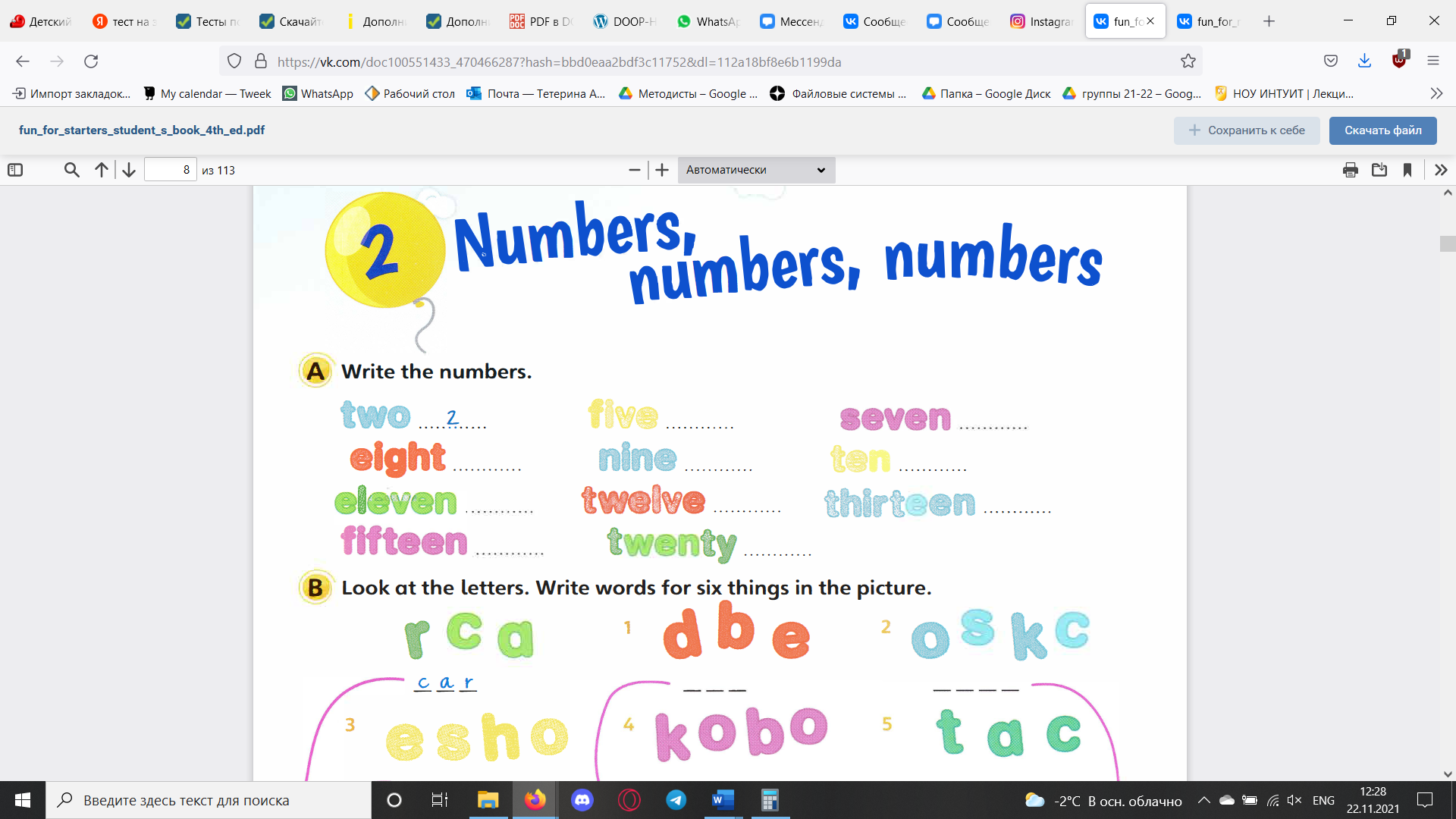 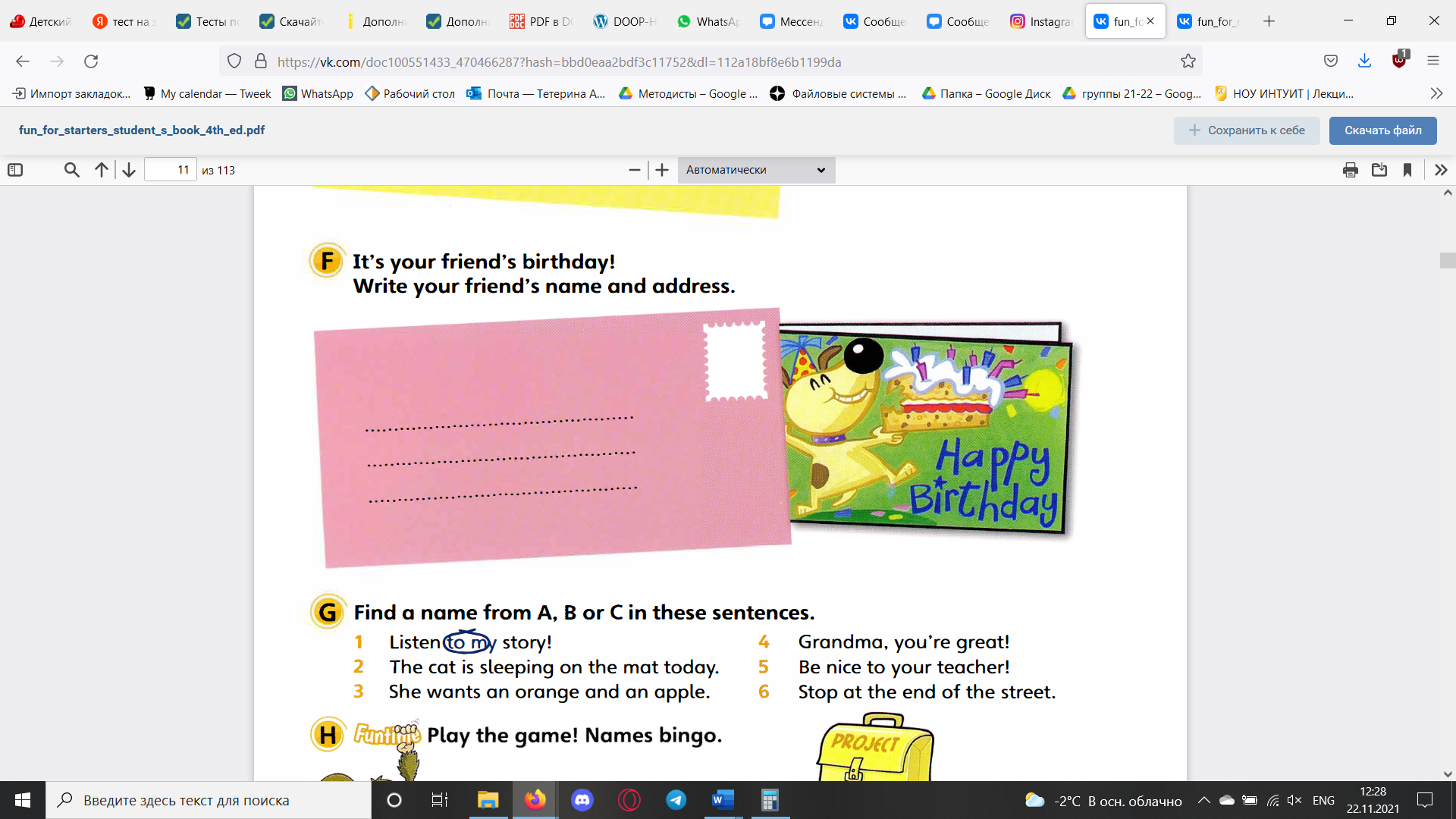 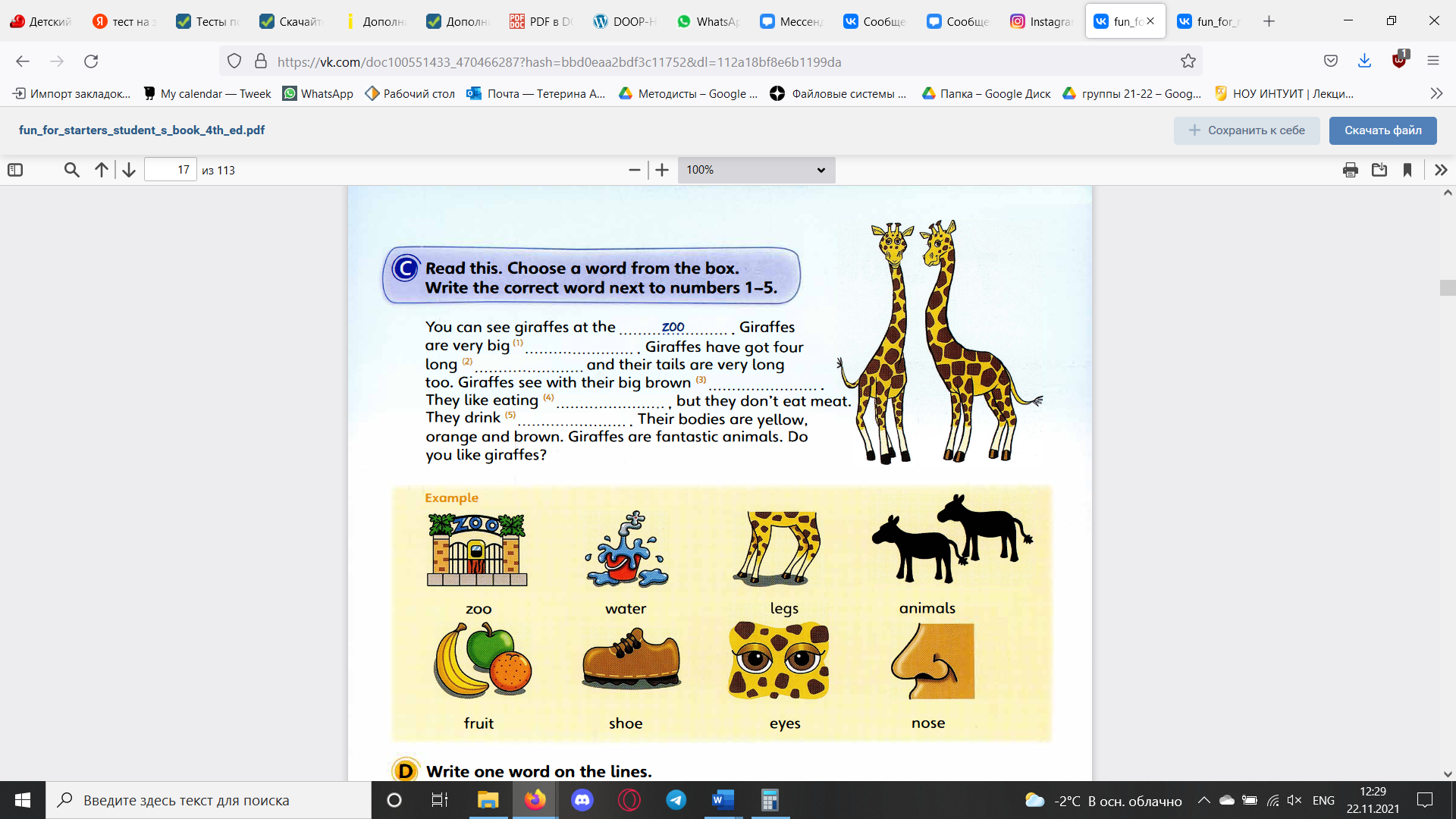 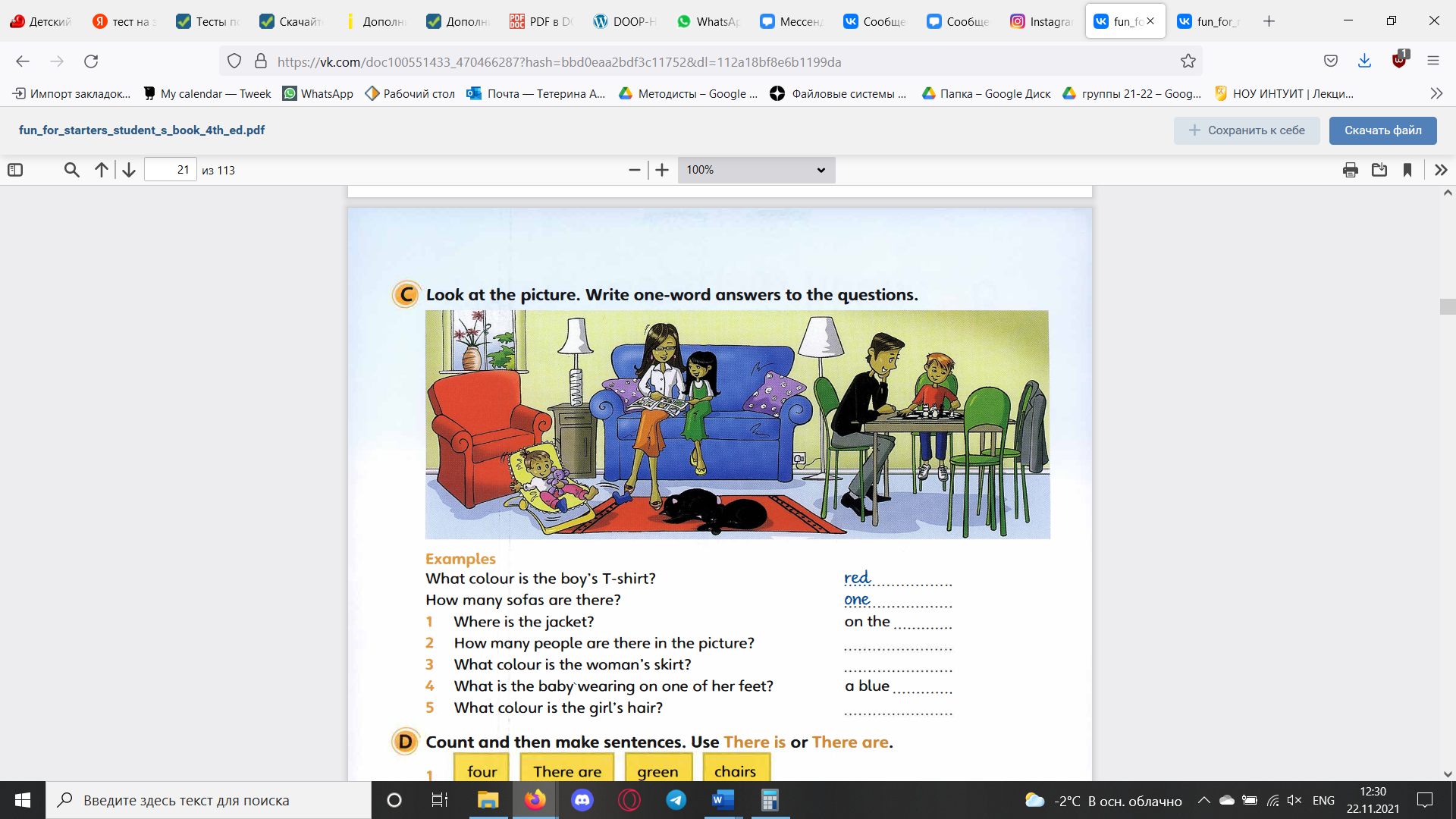 Тестирование по модулю 2: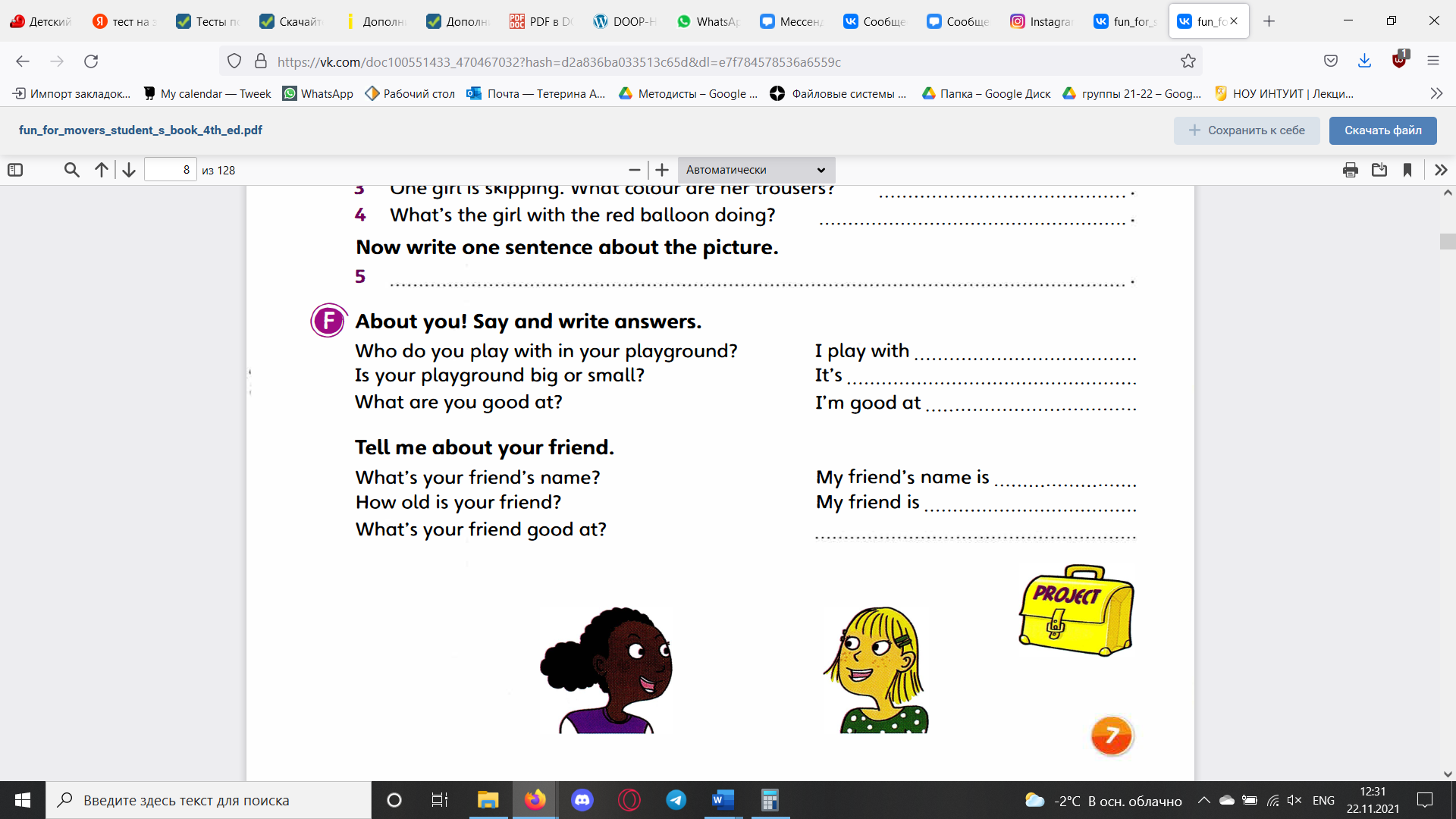 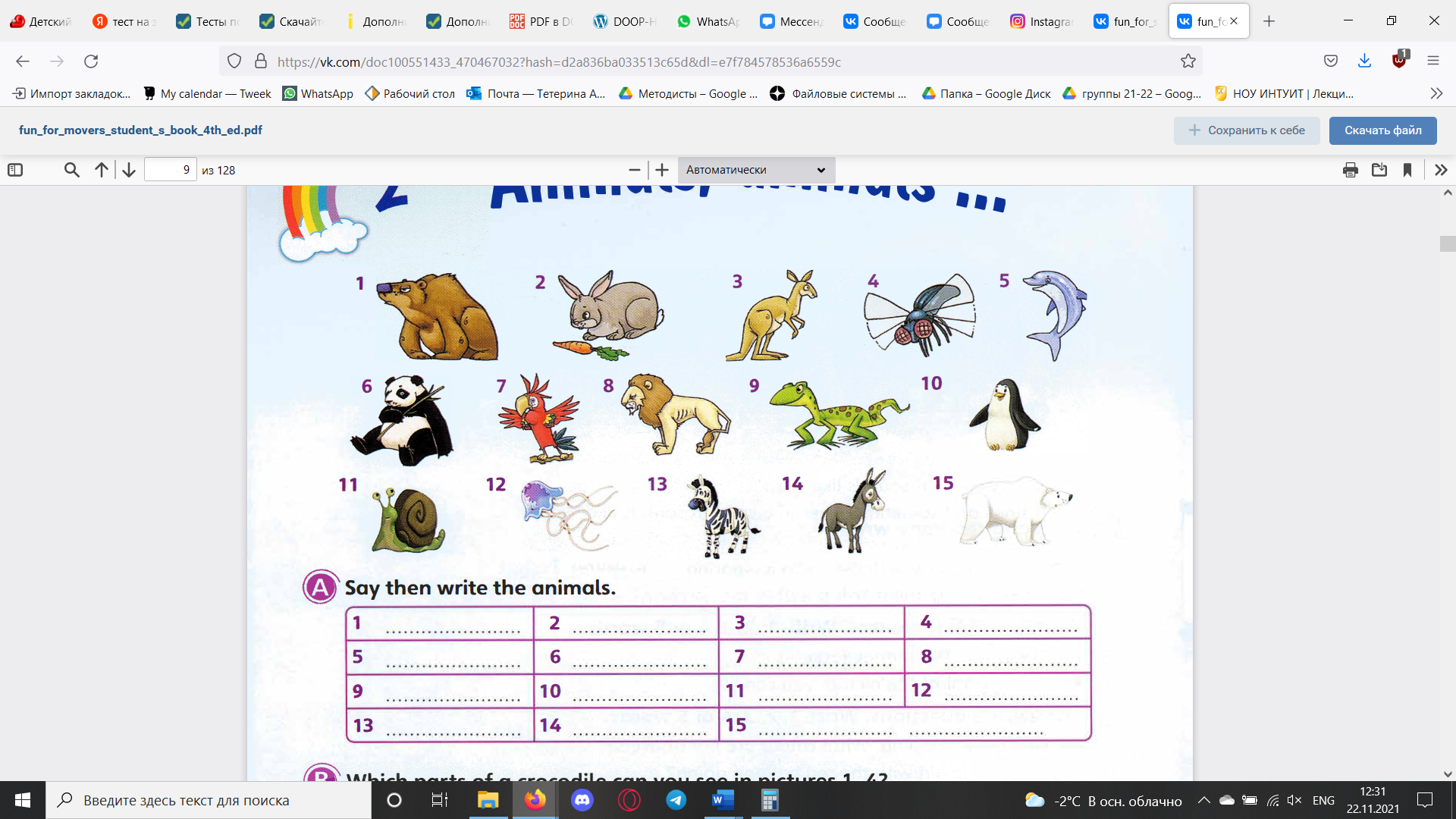 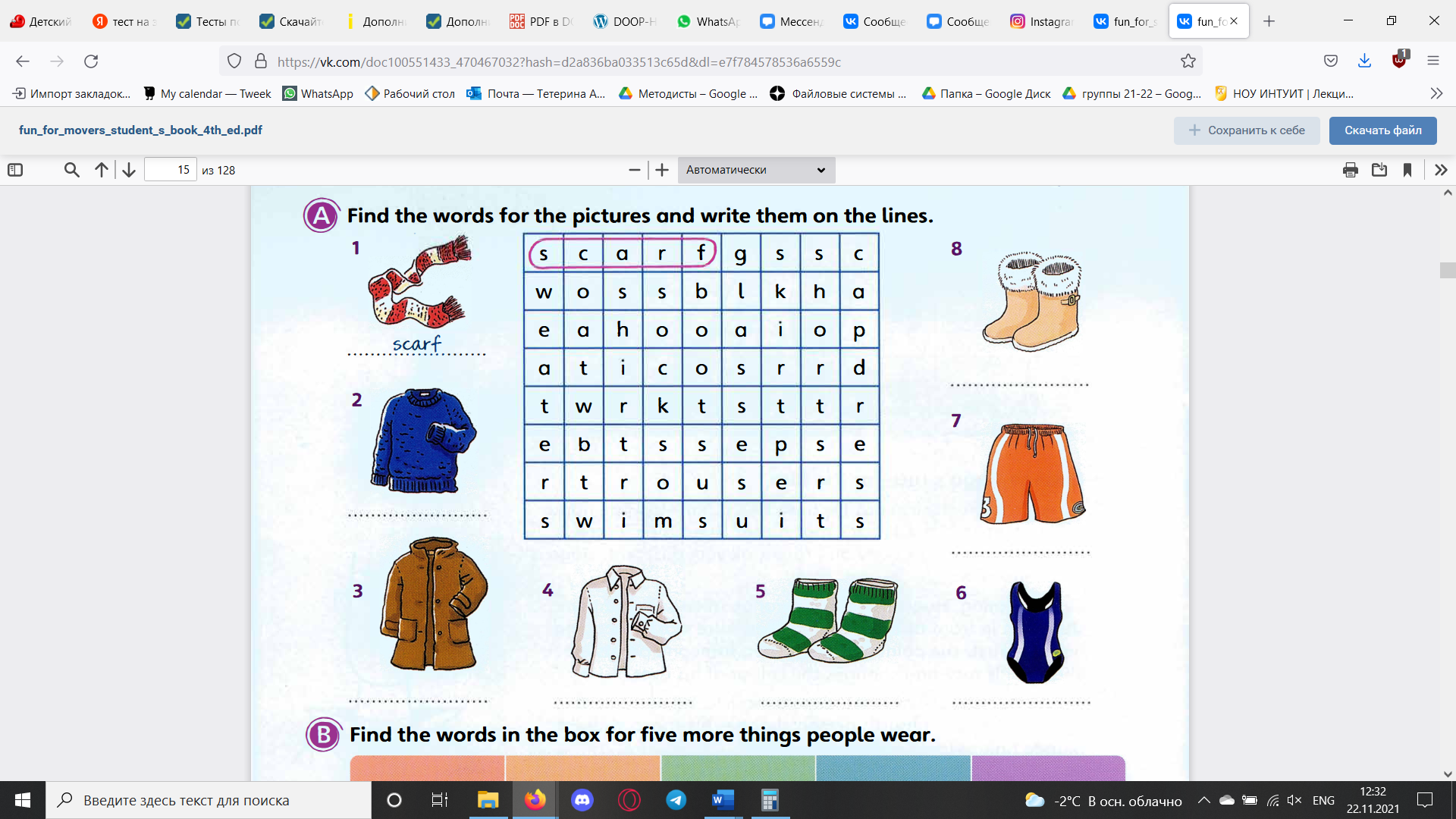 Итоговый мониторинг Проводится в завершении курса, включает в себя задания на понимание материала всех модулей. Осуществляется в форме теста, письма другу и творческого задания.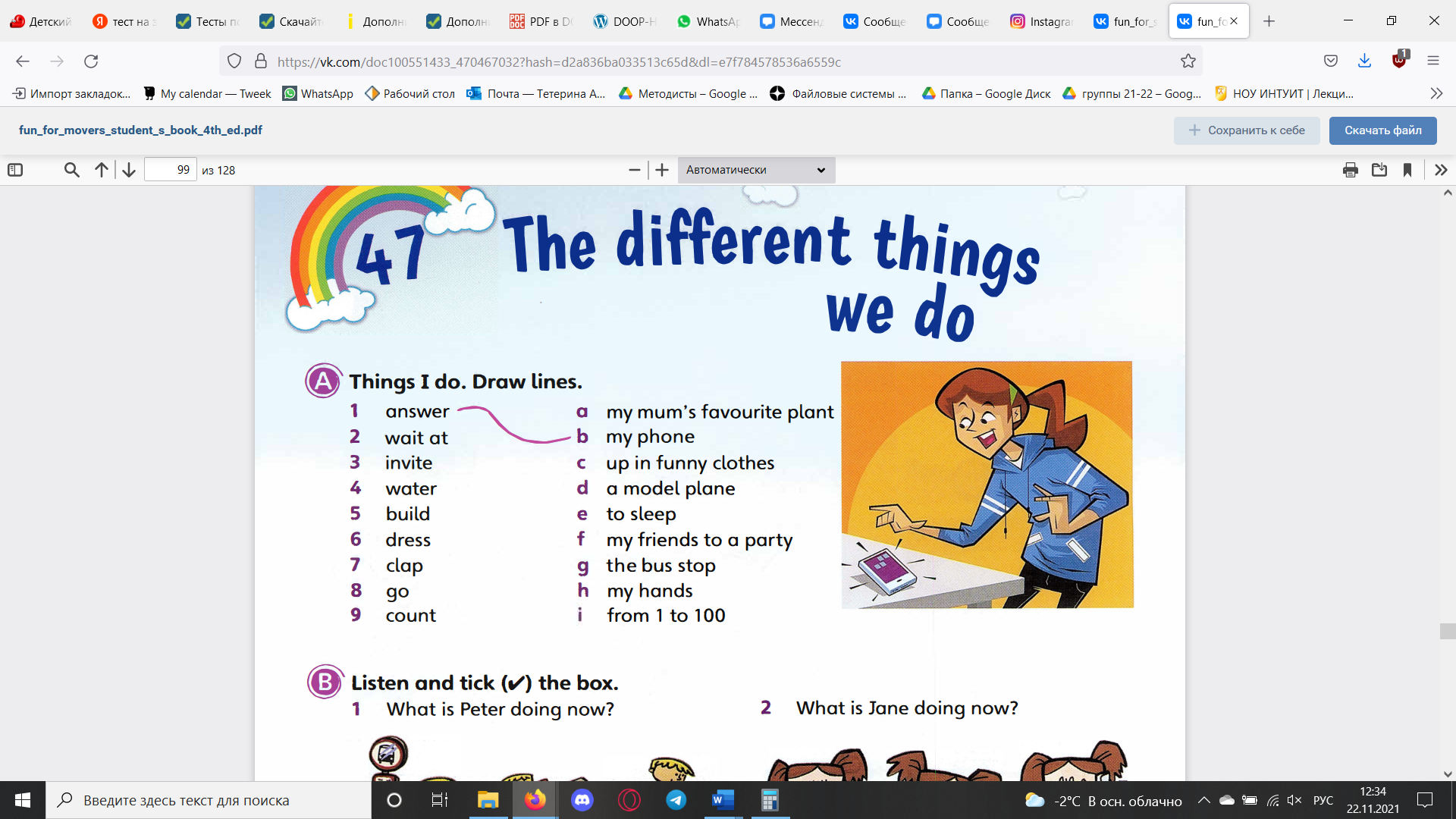 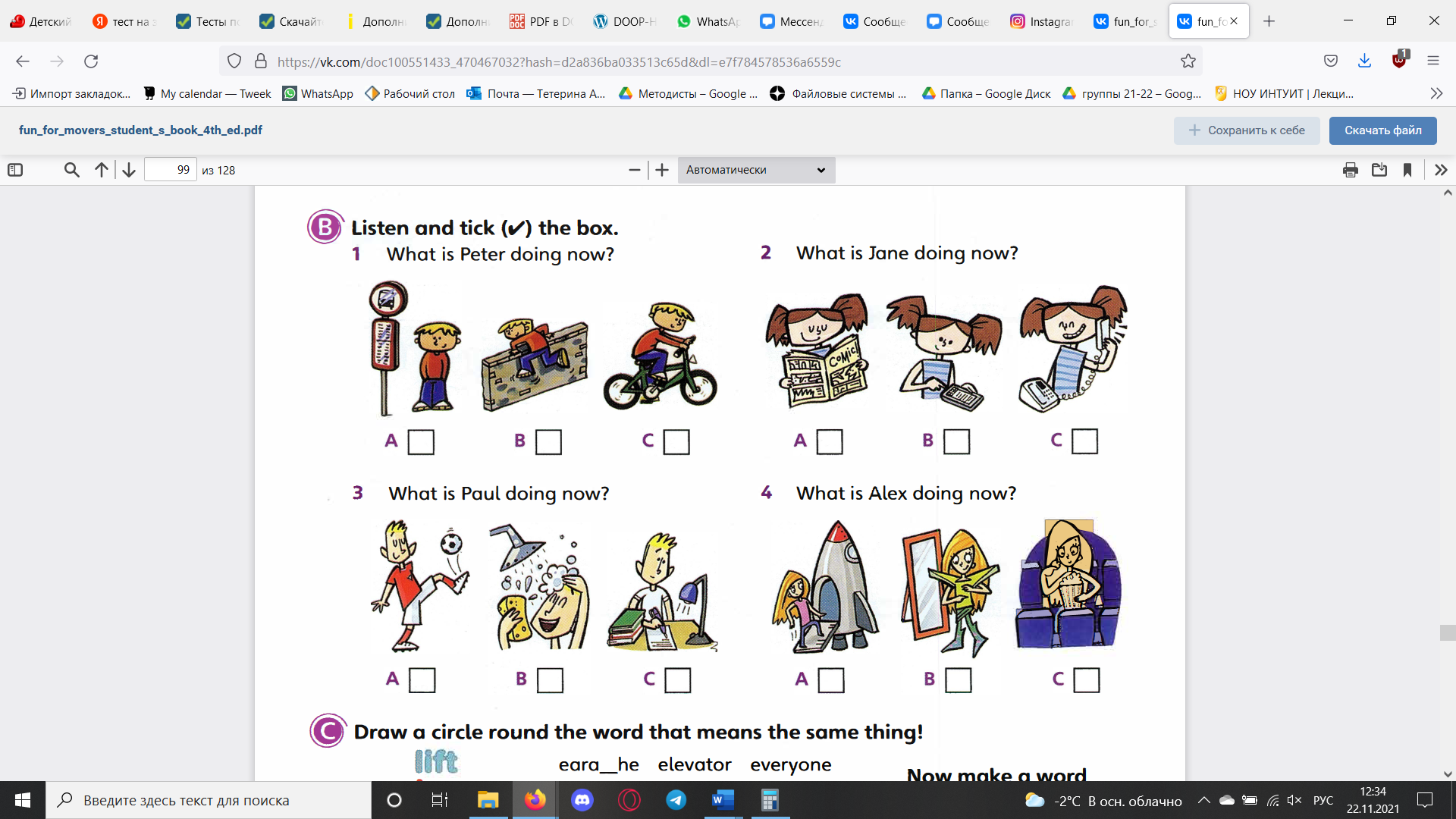 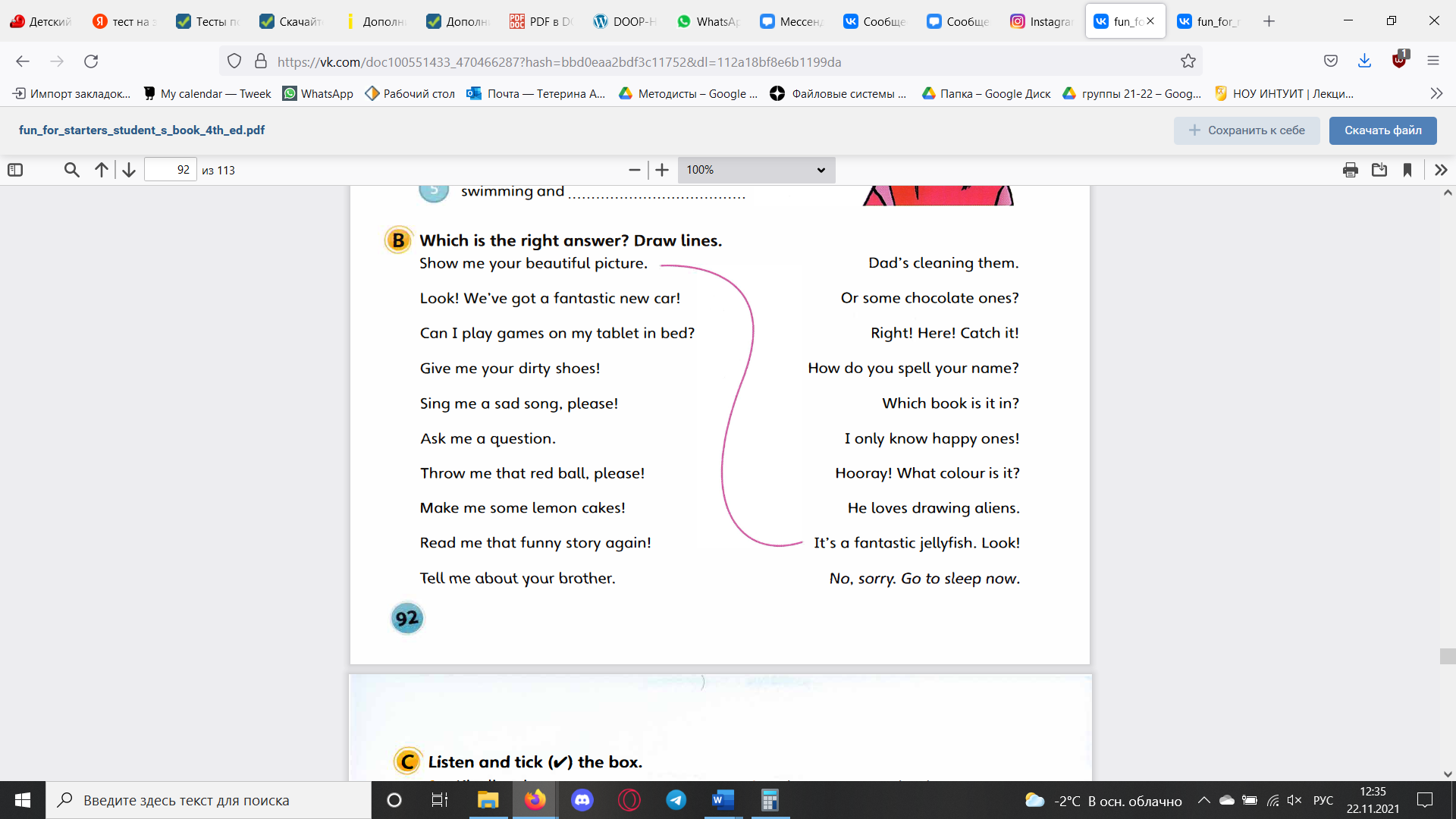 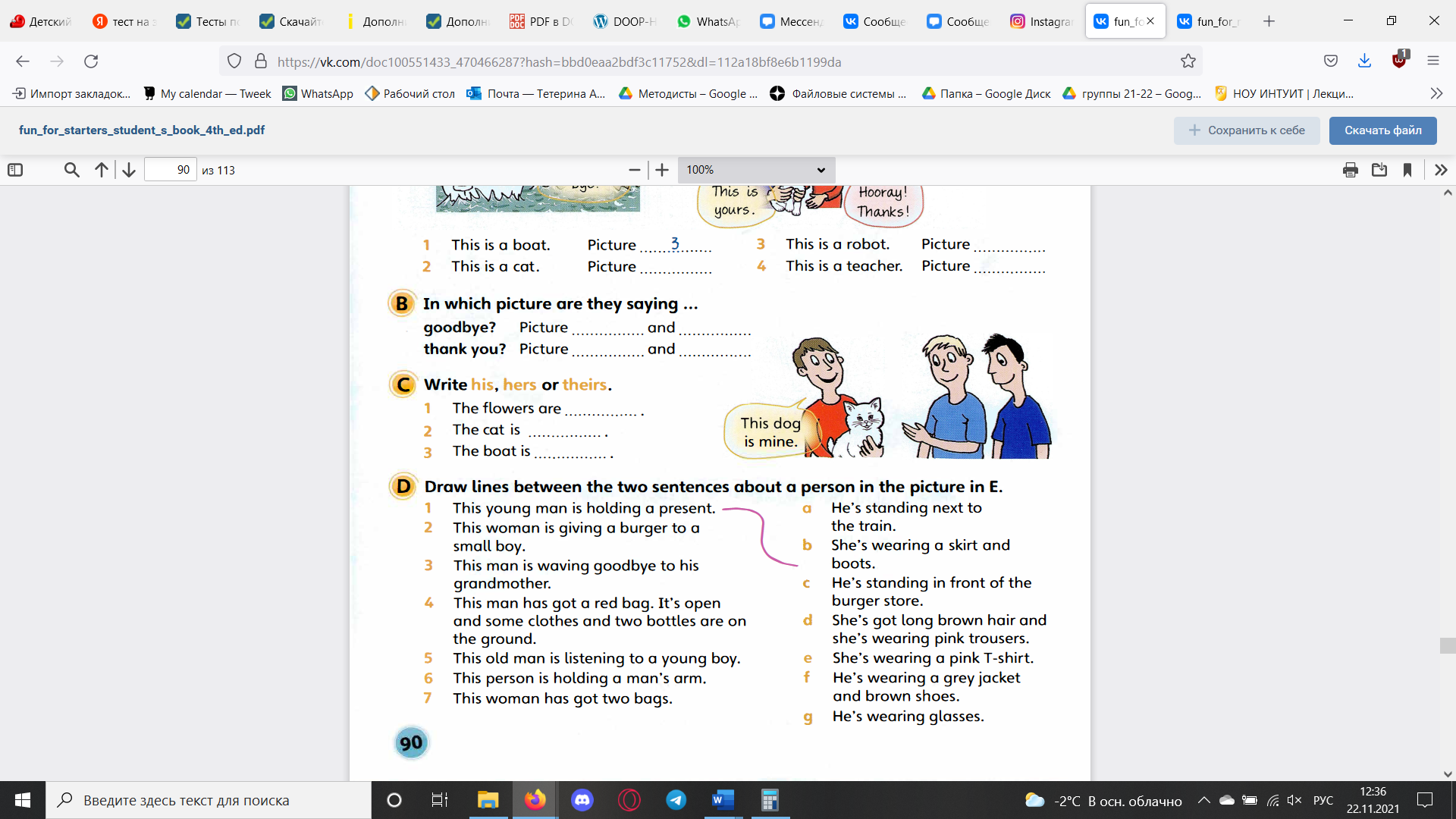 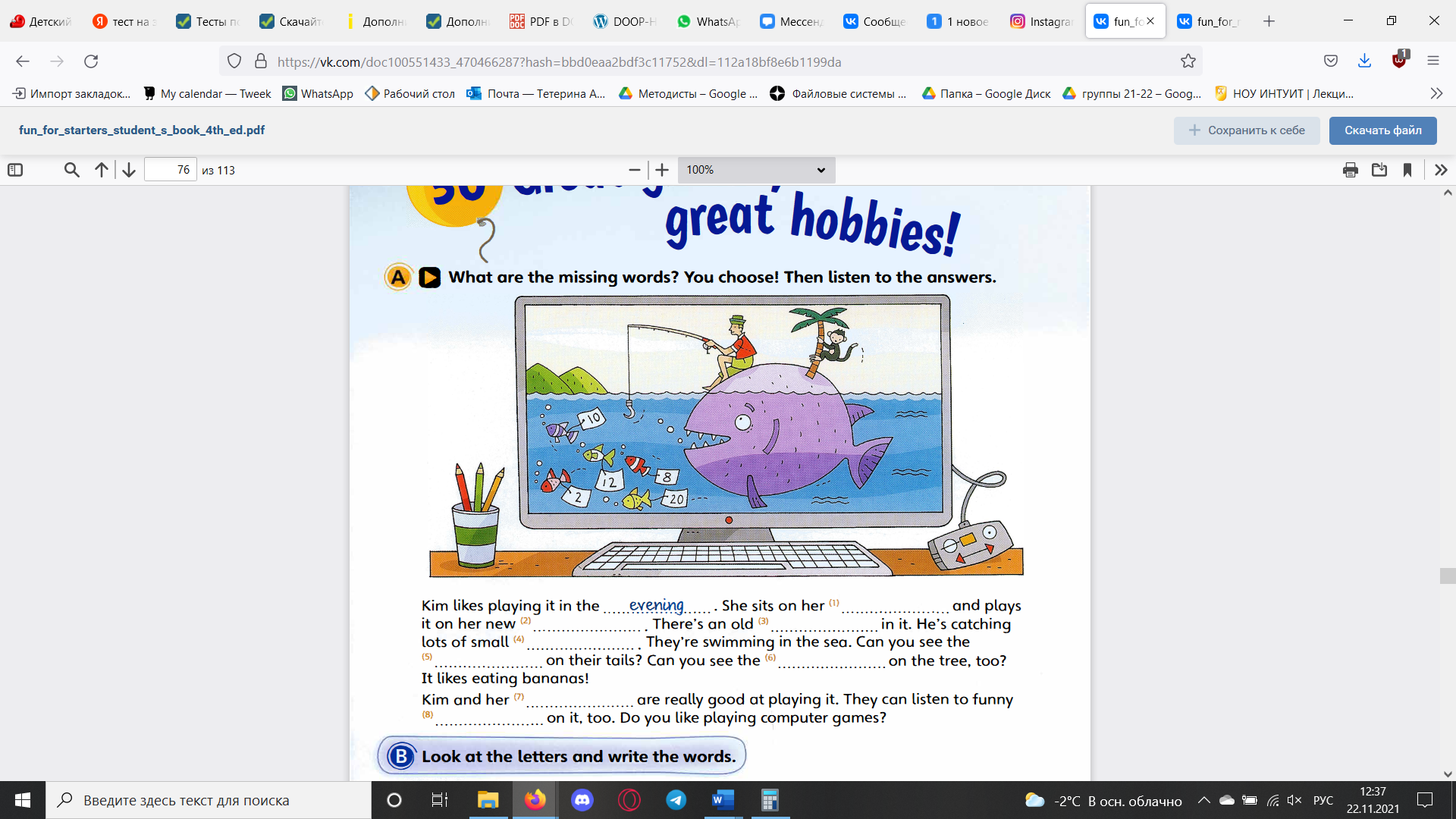 АннотацияПрограмма «Happy English» рассчитана на обучающихся системы дополнительного образования 8–11 лет. По содержательной направленности является социально-педагогической, по времени реализации рассчитана на 144 часа обучения. Настоящая образовательная программа по английскому языку предназначена для детей младшего школьного возраста, которые только начинают изучать английский язык, и направлена на формирование у них положительной познавательной мотивации, закладывает основу для последующего формирования универсальных учебных действий, саморазвития и самосовершенствования, которые в будущем позволят чувствовать себя комфортно в современном многонациональном обществе. Целью программы является обучение коммуникативным навыкам (говорение, письмо, чтение, аудирование) на английском языке в рамках тематики данной программы, расширение английского словарного запаса с учётом возможностей и потребностей младших школьников.Государственное автономное нетиповое образовательное учреждениеСвердловской области «Дворец молодёжи»Центр цифрового образования детей «IT-куб» «Солнечный»Государственное автономное нетиповое образовательное учреждениеСвердловской области «Дворец молодёжи»Центр цифрового образования детей «IT-куб» «Солнечный»Государственное автономное нетиповое образовательное учреждениеСвердловской области «Дворец молодёжи»Центр цифрового образования детей «IT-куб» «Солнечный»Принята на заседаниинаучно-методического советаГАНОУ СО «Дворец молодёжи»Протокол № 5 от 26.05.2022 г.УТВЕРЖДАЮ:ДиректорГАНОУ СО «Дворец молодёжи»_______________ Слизько А.Н.Приказ № 551-д от 27.05.2022 г.Дополнительная общеобразовательная общеразвивающая программа социально-гуманитарной направленностиВариативный модуль«Happy English»(стартовый уровень)Возраст обучающихся: 8–11 летСрок реализации: 1 годДополнительная общеобразовательная общеразвивающая программа социально-гуманитарной направленностиВариативный модуль«Happy English»(стартовый уровень)Возраст обучающихся: 8–11 летСрок реализации: 1 годДополнительная общеобразовательная общеразвивающая программа социально-гуманитарной направленностиВариативный модуль«Happy English»(стартовый уровень)Возраст обучающихся: 8–11 летСрок реализации: 1 годСОГЛАСОВАНО:Начальник Центра цифрового образования детей «IT-куб» «Солнечный»_______________ К.В. Галицких «12» мая 2022 г.Авторы-составители: Оборина И.А. заместительначальника по учебной частиРыл   Рылина С.С., методистМалютина Д.С., методистСавостьянова Я.Ю., методист                                                   г. Екатеринбург, 2022 г.                                                   г. Екатеринбург, 2022 г.                                                   г. Екатеринбург, 2022 г.Название модуля, кейсаКоличество часовКоличество часовКоличество часовФорма аттестации / контроляНазвание модуля, кейсаВсегоТеорияПрактикаФорма аттестации / контроляСтартовый уровеньСтартовый уровеньСтартовый уровеньСтартовый уровеньСтартовый уровеньСтартовый уровеньМодуль 1.Модуль 1.7231411Вводное занятие211Устный опрос2Знакомство211Беседа, диалог3Цифры и числительные422Беседа, игра, устный опрос4Местоимения (личные, притяжательные, возвратные)422Беседа, мини-презентация, игра5Глаголы (1)422Беседа, игра, устный опрос6Предлоги места, предлоги времени, предлоги направления422Беседа, игра, устный опрос7Семья422Беседа, мини-презентация, игра8Части тела и лицо (1)422Беседа, мини-презентация, игра9Чувства и эмоции422Беседа, игра, устный опрос10Цвета422Беседа, игра, устный опрос11Одежда422Беседа, игра, устный опрос12Животные624Беседа, игра, устный опрос13Фрукты и овощи (2)624Беседа, игра, устный опрос14Еда и напитки624Беседа, игра, презентация, устный опрос15Транспорт422Беседа, мини-презентация, игра16Школа422Беседа, мини-презентация, игра17Мой дом422Беседа, мини-презентация, игра18Повторение Модуля 1211Беседа, повторение, тестирование по модулю Модуль 2.Модуль 2.72264619Вводное занятие211Беседа, устный опрос20Расскажи мне о себе211Беседа, диалог21Время суток, дни недели, месяцы624Беседа, игра, устный опрос22Местоимения (указательные, вопросительные, отрицательные, неопределенные)624Беседа, мини-презентация, игра23Глаголы (2)624Беседа, игра, устный опрос24Прилагательные. Степени сравнения прилагательных.624Беседа, мини-презентация, игра25Простые, производные и сложные союзы624Беседа, игра, устный опрос26Семья и родственники222Беседа, мини-презентация, игра27Части тела и лицо (2)422Беседа, мини-презентация, игра28Проявление чувств и эмоций422Беседа, игра, устный опрос29Растения и животные624Беседа, игра, устный опрос30Продуктовый магазин624Беседа, игра, устный опрос31Столовые кухонные приборы и принадлежности 624Беседа, игра, презентация, устный опрос32Профессии422Беседа, мини-презентация, игра33Улица, город, страна422Беседа, мини-презентация, игра34Повторение Модуля 2. Итоговое тестирование211Повторение, тестирование по модулю №п/пОсновные характеристики образовательного процесса1Количество учебных недель362Количество часов в неделю43Количество часов 1444Недель в I полугодии165Недель во II полугодии206Начало занятий12 сентября7Выходные дни  31 декабря – 8 января 8Окончание учебного года31 мая№п/пМесяцЧислоФорма занятияКол-во часовТемаФорма контроляМодуль I.Модуль I.Модуль I.Модуль I.Модуль I.Модуль I.Модуль I.Групповая/беседа1Техника безопасности.Устный опросГрупповая/беседа1Входной контроль в формате устного опроса.Устный опросГрупповая/беседа/ практическая работа2Say hello! What’s your name?Текущий контроль, опрос3.Групповая/беседа/ практическая работа2Цифры и числительные. Numbers 1-20Текущий контроль, опрос3.Групповая/беседа/ практическая работа2Cardinal numerals, ordinal numerals. The mysterious Mr. ZeroТекущий контроль, опросГрупповая/беседа/ практическая работа2Personal Pronouns: I, You, She, He, We, They.Possessive Pronouns: My, Your, His, Her, Their, Our.  Текущий контроль, опросГрупповая/беседа/ практическая работа2Reflexive Pronouns: Myself, Yourself, Himself, Herself, Itself, Ourselves, YourselvesТекущий контроль, опросГрупповая/беседа/ практическая работа2Простые глаголы и частица to (to swim, to build)Текущий контроль, опросГрупповая/беседа/ практическая работа2Префиксы глаголов dis-, un-, re-.Текущий контроль, опросГрупповая/беседа/ практическая работа 2   Предлоги времени at, on, in.Текущий контроль, опросГрупповая/беседа/ практическая работа2Предлоги места at, on, in, under, inside, outside, behind, between, next to.Текущий контроль, опросГрупповая/беседа/ практическая работа2Лексика: Family, parents, child, father, mother, sister, brother, son, daughterБеседа, мини-презентацияГрупповая/беседа/ практическая работа2Let's talk about my familyТекущий контроль, опросГрупповая/беседа/ практическая работа2My body: head, arms, hands, legs, feet Текущий контроль, опросГрупповая/беседа/ практическая работа2My face: hair, ears, eyes, nose, mouthТекущий контроль, опросГрупповая/беседа/ практическая работа2Чувства и эмоции (happy, sad, angry, tired,scared) Текущий контроль, опросГрупповая/беседа/ практическая работа2Особенности образования 3 лица единственного числа глаголов в Present Simple.Текущий контроль, опросГрупповая/беседа/ практическая работа2ColorsТекущий контроль, опросГрупповая/беседа/ практическая работа2Оборот «have got».Текущий контроль, опросГрупповая/беседа/ практическая работа2In my clothes cupboardБеседа, устный опросГрупповая/беседа/ практическая работа2Mary goes shopping!Текущий контроль, опросГрупповая/беседа/ практическая работа2Animals. We're going to the ZOO!Текущий контроль, опросГрупповая/беседа/ практическая работа2Глагол «to have». Правила, формы, примерыТекущий контроль, опросГрупповая/беседа/ практическая работа2Неопределенный артикль a/anТекущий контроль, опросГрупповая/беседа/ практическая работа2Fruits: apple, banana, orange, pearТекущий контроль, опросГрупповая/беседа/ практическая работа2Vegetables: cucumber, tomato, onion, carrotБеседа, диалогГрупповая/беседа/ практическая работа2Прилагательные обозначающие форму предметов, вкусовые качества и т.д. Spicy, sweet, tart, round, long Текущий контроль, опросГрупповая/беседа/ практическая работа2Food: meat, fish, bread, cheese, salt, sugar, cake, pizza. Текущий контроль, опросГрупповая/беседа/ практическая работа2Drinks: tea, coffee, milk, juice, water, lemonade, milkshake.Текущий контроль, опросГрупповая/беседа/ практическая работа2What’s on the menu?Текущий контроль, опросГрупповая/беседа/ практическая работа2Личный транспорт: scooter, bicycle, motorbike, car, boatТекущий контроль, опросГрупповая/беседа/ практическая работа2Общественный транспорт: bus, train, plane, shipТекущий контроль, опросГрупповая/беседа/ практическая работа2At schoolТекущий контроль, опросГрупповая/беседа/ практическая работа2In our bags and in our schoolТекущий контроль, опросГрупповая/беседа/ практическая работа2My house. Kitchen, bedroom, living room, toilet.Текущий контроль, опросГрупповая/беседа/ практическая работа2Конструкции there is… there are… Предложения в Present Simple Tense.Текущий контроль, опросГрупповая/беседа/ практическая работа2Повторение Модуля 1Итоговое тестированиеМодуль II.Модуль II.Модуль II.Модуль II.Модуль II.Модуль II.Модуль II.Групповая/беседа/ практическая работа2Вводное занятиеТекущий контроль, опросГрупповая/беседа/ практическая работа2Tell me about yourselfТекущий контроль, опросГрупповая/беседа/ практическая работа2Night and Day. Days of the week.Текущий контроль, опросГрупповая/беседа/ практическая работа2Months. January, February,March…Текущий контроль, опросГрупповая/беседа/ практическая работа2Речевые обороты. What day is it?What time is it?Текущий контроль, опросГрупповая/беседа/ практическая работа2Demonstrative Pronouns: This, That, These, ThoseТекущий контроль, опросГрупповая/беседа/ практическая работа2Interrogative Pronouns: Who? What? Where? When? Why? How? Whose?…Текущий контроль, опросГрупповая/беседа/ практическая работа2Negative pronouns: Nothing, Nobody, No one, None.Indefinite Pronouns: Some, Something, Somebody, Any, Anything, AnybodyТекущий контроль, опросГрупповая/беседа/ практическая работа2Модальные глаголы (can, may, must)Текущий контроль, опросГрупповая/беседа/ практическая работа2Модальные глаголы (should, need, would)Текущий контроль, опросГрупповая/беседа/ практическая работа2Глагол связка «to be»Текущий контроль, опросГрупповая/беседа/ практическая работа2Степени сравнения прилагательных. Positive degree: long, easy, big.Текущий контроль, опросГрупповая/беседа/ практическая работа2Степени сравнения прилагательных. Comparative degree: long – longer, easy – easier.Текущий контроль, опросГрупповая/беседа/ практическая работа2Степени сравнения прилагательных. Superlative degree: long – the longest, easy – the easiest  Текущий контроль, опросГрупповая/беседа/ практическая работа2Простые союзы – and, or, but, if…Текущий контроль, опросГрупповая/беседа/ практическая работа2Производные союзы – because, until…Текущий контроль, опросГрупповая/беседа/ практическая работа2Сложные союзы – whenever, however…Текущий контроль, опросГрупповая/беседа/ практическая работа2Семья и родственники. Relative, grandparents, aunt, uncle… My big family!Текущий контроль, опросГрупповая/беседа/ практическая работа2Части тела и лицо. Brows, eyelashes, lips, teeth, finger, stomach, boneТекущий контроль, опросГрупповая/беседа/ практическая работа2Look, listen, speak, smileТекущий контроль, опрос Групповая/беседа/ практическая работа2Проявление чувств и эмоцийТекущий контроль, опросГрупповая/беседа/ практическая работа2Проявление чувств и эмоцийТекущий контроль, опросГрупповая/беседа/ практическая работа2Растения. Flora: plant, forest, grass, flowerТекущий контроль, опросГрупповая/беседа/ практическая работа2Животные. Pets and wild animals.Текущий контроль, опросГрупповая/беседа/ практическая работа2Where I live?Текущий контроль, опросГрупповая/беседа/ практическая работа2 Food I really like!Текущий контроль, опросГрупповая/беседа/ практическая работа2Прогулка по магазину. Grocery, mall, market, bakery, sale, checkout, trolley.Текущий контроль, опросГрупповая/беседа/ практическая работа2My favourite food day!Текущий контроль, опросГрупповая/беседа/ практическая работа2Spoon, fork, knife.Текущий контроль, опросГрупповая/беседа/ практическая работа2In the kitchen. Текущий контроль, опросГрупповая/беседа/ практическая работа2We wash the dishes.Текущий контроль, опросГрупповая/беседа/ практическая работа2Профессии. What do you do?Текущий контроль, опросГрупповая/беседа/ практическая работа2I am a teacher. I am a journalist.Беседа, диалогГрупповая/беседа/ практическая работа2Street, city, town, downtown, countryТекущий контроль, опрос Групповая/беседа/ практическая работа2Where are you from?Текущий контроль, опросГрупповая/беседа/ практическая работа2Повторение Модуля 2Итоговое тестирование№ п/пФИОП О К А З А Т Е Л ИП О К А З А Т Е Л ИП О К А З А Т Е Л ИП О К А З А Т Е Л ИП О К А З А Т Е Л ИП О К А З А Т Е Л ИП О К А З А Т Е Л И№ п/пФИОВо время занятий проявляет устойчивый интерес и инициативу при освоении программыИспользует в общении базовую систему понятийАктивно сотрудничает со сверстниками, уважительно относится к мнению окружающихПроявляет интерес к проектной деятельности, активно включается в групповую работуАккуратно относится к материально-техническим ценностямСоблюдает правила безопасного поведения при работе с компьютерной техникой Итого1.23456789